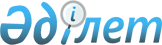 Қаратал ауданы аумағында бекітілген базалық ставкалар шегінде бірыңғай тіркелген салық ставкаларын белгілеу туралы
					
			Күшін жойған
			
			
		
					Алматы облысы Қаратал аудандық мәслихатының 2009 жылғы 7 мамырдағы N 24-98 шешімі. Алматы облысының Әділет департаменті Қаратал ауданының әділет басқармасында 2009 жылы 10 маусымда N 2-12-107 тіркелді. Күші жойылды - Алматы облысы Қаратал аудандық мәслихатының 2014 жылғы 03 сәуірдегі N 29-125 шешімімен      Ескерту. Күші жойылды - Алматы облысы Қаратал аудандық мәслихатының 03.04.2014 N 29-125 шешімімен.

      РҚАО ескертпесі.

      Мәтінде авторлық орфография және пунктуация сақталған.

      Қазақстан Республикасының "Салық және бюджетке төленетін басқа да міндетті төлемдер туралы" (Салық Кодексі) Кодексінің 422-бабының 2-тармағына сәйкес, сондай-ақ аудан әкімінің 2009 жылғы 29 сәуірдегі N 2-10-266 өтініш хатының негізінде Қаратал аудандық мәслихаты ШЕШІМ ҚАБЫЛДАДЫ:

      1. Қаратал ауданы аумағында бекітілген базалық ставкалар шегінде бірыңғай тіркелген салық ставкалары қосымшаға сәйкес белгіленсін.

      2. Осы шешім алғаш ресми жарияланғаннан кейін күнтізбелік он күн өткен соң қолданысқа енгізіледі.      Сессия төрағасы:                      Р.О Ахмедченов      Мәслихат хатшысының

      міндетін уақытша атқарушы:             С.С. Дәркенбаева

Қаратал аудандық мәслихатының

2009 жылғы 07 мамырдағы N 24-98

"Қаратал ауданы аумағындағы

бірыңғай тіркелген салық

ставкаларының мөлшерін белгілеу

туралы" шешіміне

қосымша
					© 2012. Қазақстан Республикасы Әділет министрлігінің «Қазақстан Республикасының Заңнама және құқықтық ақпарат институты» ШЖҚ РМК
				Рет

NСалық салу объектісінің атауыБір объектіге төленетін салық ставкаларының мөлшері (айлық есеп көрсеткіш)1231Бір ойыншымен ойын өткізуге арналған, ұтыссыз ойын автоматы22Біреуден артық ойыншылардың қатысуымен ойын өткізуге арналған ұтыссыз ойын автоматы33Ойын өткізу үшін пайдаланылатын дербес компьютер14Ойын жолы75Карт76Бильярд үстелі6